Proposed wording for teletrial ProtocolTrial VisitsAll trial visits must occur at an approved trial site. Sites may be approved as independent sites or as teletrial satellite sites under [primary site] as part of the Teletrials Model.Patients enrolled at sites under the Teletrials model may have some trial visits with trial doctors and coordinators at their enrolment site, but also via teleconference to trial doctors and coordinators at the primary site. Where a trial visit is conducted by teleconference to the primary site, patient information may be recorded in the primary site medical record as well as the patient’s local hospital medical record. Patients will be informed which trial visits (if any) they need to attend at the primary site in person. The Teletrials Model (patient care and delegation of responsibilities) will be conducted according to site specific Supervision Plan. The Supervision Plan and any amendments will be approved by the trial sponsor.  Primary site:[insert primary site name]Independent/traditional site(s):[insert independent site name(s)]Teletrial site(s):[insert teletrial satellite site name(s)]Proposed wording for teletrial PICFWhat does participation is this research involve?This trial is being conducted under the “Teletrials” model. This means that you may have some trial visits with trial doctors and coordinators at your hospital, but also that you may have some visits either in person or by teleconference to trial doctors and coordinators at [insert name of primary site], the lead trial site. If your trial visit is conducted by teleconference to [insert name of primary site], your information will be recorded in a [insert name of primary site] medical record as well as your local hospital medical record. You will be informed if you are required to attend [insert name of primary site] in person for any trial visits. What will happen to information about me?By signing the consent form you consent to the trial doctor and relevant research staff at local and central trial site collecting and using personal information about you for the research project.The VCCC Teletrials Program is supported by the Victorian Government.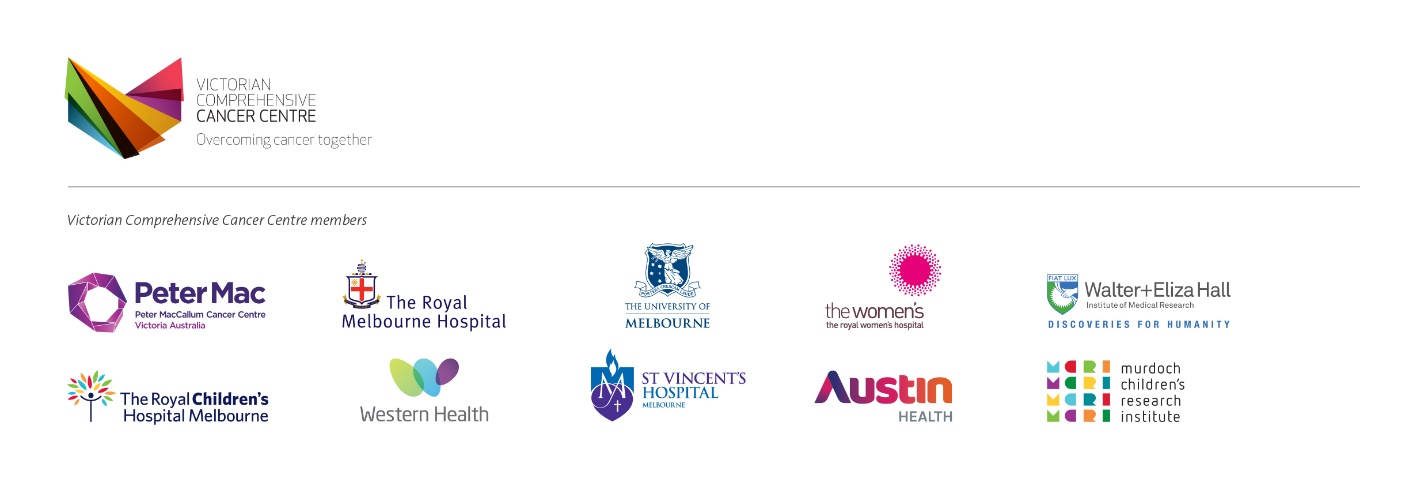 